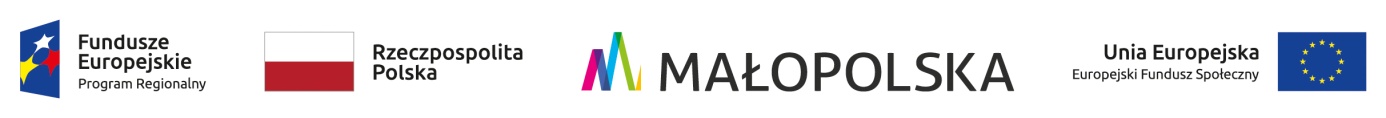 Informujemy, że Prawosławny Ośrodek Miłosierdzia Diecezji Przemysko – Gorlickiej „ELEOS” jest partnerem w projekcie pn. „Przedszkole Anna Maria w Ropie”, odpowiedzialnym za realizację zajęć specjalistycznych dla dzieci w wieku przedszkolnym. Numer projektu: RPMP.10.01.02-12-0221/19Cel projektu: Celem projektu jest utworzenie przedszkola niepublicznego w miejscowości Ropa w województwie małopolskim. Dzięki dofinansowaniu powstanie 50 miejsc przedszkolnych, podzielonych na 2 oddziały przedszkolne: dla dzieci w wieku 3-4 (w uzasadnionych przypadkach dzieci w wieku od 2,5 roku) i 5-6 lat. Opis projektu - część partnera wiodącego:W części inwestycyjnej projektu przewidziano dostosowanie budynku (modernizacja toalet) i jego otoczenia (stworzenie placu zabaw), a także zakup mebli, sprzętu edukacyjnego, zabawek i wyposażenia elektronicznego.W przedszkolu zatrudnione będą nauczycielki wychowania przedszkolnego i personel pomocniczy (pomoce nauczyciela, kucharz, osoba sprzątająca). Posiłki będą przygotowywane na miejscu. Dzieci będą mogły przebywać w przedszkolu od godziny 7 do 16. Poza bieżącą opieką i rozwojem, będą uczestniczyły w zajęciach rozwijających kompetencje kluczowe, w tym z języka angielskiego, matematyki, nowoczesnych technologii (robotyka, programowanie) oraz w zajęciach rozwijających kompetencje miękkie - inteligencję, refleks, koncentrację, sprawność ruchową, podzielność uwagi. Przewidziano również rozwój kompetencji nauczycieli zatrudnionych w projekcie - sfinansowane zostaną kursy pedagogiczne oraz studia podyplomowe z oligofrenopedagogiki z elementami psychologii rewalidacyjnej. Opis projektu - część partnera:Prawosławny Ośrodek Miłosierdzia Diecezji Przemysko – Gorlickiej „ELEOS” jest odpowiedzialny za realizację zajęć dla dzieci o specjalnych potrzebach edukacyjnych - zajęcia z logopedą, psychologiem oraz gimnastyki korekcyjnej. Projekt jest dofinansowany ze środków Europejskiego Funduszu Społecznego w ramach Regionalnego Programu Operacyjnego Województwa Małopolskiego 2014-2020 w ramach: Osi priorytetowej X – Wiedza i kompetencje, Działanie 10.1 – Rozwój kształcenia ogólnego, Poddziałanie 10.1.2 Wychowanie przedszkolne – spr.Termin realizacji: 2 marca 2020 - 29 października 2021Wartość projektu: 1,035,116.88 zł Dofinansowanie ze środków UE: 879,836.88 złDofinansowanie ze środków UE przypadające na partnera: 41520 zł